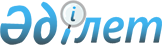 О бюджете города Павлодара на 2015 - 2017 годыРешение маслихата города Павлодара Павлодарской области от 24 декабря 2014 года № 341/48. Зарегистрировано Департаментом юстиции Павлодарской области 13 января 2015 года № 4258      В соответствии с пунктом 2 статьи 75 Бюджетного кодекса Республики Казахстан от 4 декабря 2008 года, подпунктом 1) пункта 1 статьи 6 Закона Республики Казахстан от 23 января 2001 года "О местном государственном управлении и самоуправлении в Республике Казахстан", пунктом 4 статьи 18 Закона Республики Казахстан от 8 июля 2005 года "О государственном регулировании развития агропромышленного комплекса и сельских территорий", решением областного маслихата от 12 декабря 2014 года № 299/37 "Об областном бюджете на 2015 – 2017 годы", Павлодарский городской маслихат РЕШИЛ:

      1. Утвердить бюджет города Павлодара на 2015 – 2017 годы согласно приложениям 1, 2 и 3 соответственно, в том числе на 2015 год в следующих объемах:

      1) доходы – 38 662 011 тысячи тенге, в том числе по: 

      налоговым поступлениям – 28 608 645 тысяч тенге;

      неналоговым поступлениям – 244 686 тысяч тенге; 

      поступлениям от продажи основного капитала – 2 229 055 тысяч тенге;

      поступлениям трансфертов – 7 579 625 тысяча тенге;

      2) затраты – 40 221 524 тысяча тенге;

      3) чистое бюджетное кредитование – равно нулю;

      4) сальдо по операциям с финансовыми активами – 339 224 тысячи тенге;

      поступления от продажи финансовых активов государства –339 224 тысячи тенге;

      5) профицит бюджета – -1 220 289 тысячи тенге;

      6) использование профицита бюджета – 1 220 289 тысячи тенге.

      Сноска. Пункт 1 с изменениями, внесенными решениями маслихата города Павлодара Павлодарской области от 18.03.2015 N 369/51 (вводится в действие с 01.01.2015); от 26.05.2015 N 389/53 (вводится в действие с 01.01.2015); от 24.08.2015 № 421/57 (вводится в действие с 01.01.2015); от 04.11.2015 № 430/59 (вводится в действие с 01.01.2015); от 22.12.2015 № 439/61 (вводится в действие с 01.01.2015).

      2. Учесть, что в бюджете города Павлодара на 2015 год предусмотрены бюджетные изъятия из бюджета города Павлодара в областной бюджет в сумме 14 490 615 тысяч тенге.

      3. Утвердить на 2015 год резерв местного исполнительного органа города Павлодара в сумме 140 430 тысяч тенге.

      Сноска. Пункт 3 с изменением, внесенным решением маслихата города Павлодара Павлодарской области от 04.11.2015 № 430/59 (вводится в действие с 01.01.2015).

      4. Утвердить перечень местных бюджетных программ, не подлежащих секвестру в процессе исполнения бюджета города Павлодара на 2015 год, согласно приложению 4.

      5. Утвердить перечень бюджетных программ аппаратов акимов Кенжекольского сельского округа, села Мойылды, села Павлодарское, поселка Ленинский, села Жетекши, согласно приложениям 5, 6, 7, 8, 9.

      5-1. Утвердить объемы распределения сумм трансфертов органам местного самоуправления на 2015 год, согласно приложению 10.

      Сноска. Решение дополнено пунктом 5-1 в соответствии с решением маслихата города Павлодара Павлодарской области от 26.05.2015 N 389/53 (вводится в действие с 01.01.2015).

      6. Специалистам в области здравоохранения, социального обеспечения, образования, культуры, спорта и ветеринарии, являющимся гражданскими служащими и работающим в сельских населенных пунктах, а также указанным специалистам, работающим в государственных организациях, установить повышение на двадцать пять процентов оклады и тарифные ставки по сравнению со ставками специалистов, занимающихся этими видами деятельности в городских условиях. 

      7. Контроль за выполнением настоящего решения возложить на постоянную комиссию городского маслихата по экономике и бюджету.

      8. Настоящее решение вводится в действие с 1 января 2015 года и утрачивает силу с введением в действие решения маслихата о бюджете города Павлодара на следующий плановый период.

 Бюджет города Павлодара на 2015 год      Сноска. Приложение 1 - в редакции решения маслихата города Павлодара Павлодарской области от 22.12.2015 № 439/61 (вводится в действие с 01.01.2015).

 Бюджет города Павлодара на 2016 год Бюджет города Павлодара на 2017 год Перечень местных бюджетных программ, не подлежащих секвестру
в процессе исполнения бюджета города Павлодара на 2015 год Перечень бюджетных программ на 2015 год аппарата
акима Кенжекольского сельского округа Перечень бюджетных программ на 2015 год
аппарата акима села Мойылды Перечень бюджетных программ на 2015 год
аппарата акима села Павлодарское Перечень бюджетных программ на 2015 год
аппарата акима поселка Ленинский Перечень бюджетных программ на 2015 год
аппарата акима села Жетекши Распределение объемов сумм трансфертов органам местного
самоуправления в разрезе сельских зон города Павлодара на 2015 год      Сноска. Решение дополнено приложением 10 в соответствии с решением маслихата города Павлодара Павлодарской области от 26.05.2015 N 389/53 (вводится в действие с 01.01.2015); в редакции решения маслихата города Павлодара Павлодарской области от 04.11.2015 № 430/59 (вводится в действие с 01.01.2015).


					© 2012. РГП на ПХВ «Институт законодательства и правовой информации Республики Казахстан» Министерства юстиции Республики Казахстан
				
      Председатель сессии

И. Теренченко

      Секретарь городского маслихата

М. Желнов
Приложение 1
к решению Павлодарского
городского маслихата
от 24 декабря 2014 года
№ 341/48Категория

Категория

Категория

Категория

Сумма (тыс. тенге)

Класс

Класс

Класс

Сумма (тыс. тенге)

Подкласс

Подкласс

Сумма (тыс. тенге)

Наименование

Сумма (тыс. тенге)

1

2

3

4

5

1. Доходы

38662011

1

Налоговые поступления

28608645

01

Подоходный налог

14794848

2

Индивидуальный подоходный налог

14794848

04

Hалоги на собственность

5012788

1

Hалоги на имущество

3461357

3

Земельный налог

535543

4

Hалог на транспортные средства

1015696

5

Единый земельный налог

192

05

Внутренние налоги на товары, работы и услуги

8204062

2

Акцизы

7106665

3

Поступления за использование природных и других ресурсов

585507

4

Сборы за ведение предпринимательской и профессиональной деятельности

470574

5

Налог на игорный бизнес

41316

07

Прочие налоги

802

1

Прочие налоги

802

08

Обязательные платежи, взимаемые за совершение юридически значимых действий и (или) выдачу документов уполномоченными на то государственными органами или должностными лицами

596145

1

Государственная пошлина

596145

2

Неналоговые поступления

244686

01

Доходы от государственной собственности

75918

4

Доходы на доли участия в юридических лицах, находящиеся в государственной собственности

4446

5

Доходы от аренды имущества, находящегося в государственной собственности

71034

9

Прочие доходы от государственной собственности

438

03

Поступления денег от проведения государственных закупок, организуемых государственными учреждениями, финансируемыми из государственного бюджета

4

1

Поступления денег от проведения государственных закупок, организуемых государственными учреждениями, финансируемыми из государственного бюджета

4

04

Штрафы, пени, санкции, взыскания, налагаемые государственными учреждениями, финансируемыми из государственного бюджета, а также содержащимися и финансируемыми из бюджета (сметы расходов) Национального Банка Республики Казахстан

783

1

Штрафы, пени, санкции, взыскания, налагаемые государственными учреждениями, финансируемыми из государственного бюджета, а также содержащимися и финансируемыми из бюджета (сметы расходов) Национального Банка Республики Казахстан, за исключением поступлений от организаций нефтяного сектора

783

06

Прочие неналоговые поступления

167981

1

Прочие неналоговые поступления

167981

3

Поступления от продажи основного капитала

2229055

01

Продажа государственного имущества, закрепленного за государственными учреждениями

2003075

1

Продажа государственного имущества, закрепленного за государственными учреждениями

2003075

03

Продажа земли и нематериальных активов

225980

1

Продажа земли

132600

2

Продажа нематериальных активов

93380

4

Поступления трансфертов

7579625

02

Трансферты из вышестоящих органов государственного управления

7579625

2

Трансферты из областного бюджета

7579625

Функциональная группа

Функциональная группа

Функциональная группа

Функциональная группа

Функциональная группа

Сумма (тыс. тенге)

Функциональная подгруппа

Функциональная подгруппа

Функциональная подгруппа

Функциональная подгруппа

Сумма (тыс. тенге)

Администратор бюджетных программ

Администратор бюджетных программ

Администратор бюджетных программ

Сумма (тыс. тенге)

Программа

Программа

Сумма (тыс. тенге)

Наименование

Сумма (тыс. тенге)

1

2

3

4

5

6

2. Затраты

40221524

01

Государственные услуги общего характера

586307

1

Представительные, исполнительные и другие органы, выполняющие общие функции государственного управления

286046

112

Аппарат маслихата района (города областного значения)

17290

001

Услуги по обеспечению деятельности маслихата района (города областного значения)

17290

122

Аппарат акима района (города областного значения)

161885

001

Услуги по обеспечению деятельности акима района (города областного значения)

161480

003

Капитальные расходы государственного органа

405

123

Аппарат акима района в городе, города районного значения, поселка, села, сельского округа

106871

001

Услуги по обеспечению деятельности акима района в городе, города районного значения, поселка, села, сельского округа

105771

022

Капитальные расходы государственного органа

1100

2

Финансовая деятельность

88698

452

Отдел финансов района (города областного значения)

88698

001

Услуги по реализации государственной политики в области исполнения бюджета и управления коммунальной собственностью района (города областного значения)

67949

003

Проведение оценки имущества в целях налогообложения

8251

010

Приватизация, управление коммунальным имуществом, постприватизационная деятельность и регулирование споров, связанных с этим

12153

018

Капитальные расходы государственного органа

345

5

Планирование и статистическая деятельность

36967

453

Отдел экономики и бюджетного планирования района (города областного значения)

36967

001

Услуги по реализации государственной политики в области формирования и развития экономической политики, системы государственного планирования

36617

004

Капитальные расходы государственного органа

350

9

Прочие государственные услуги общего характера

174596

454

Отдел предпринимательства и сельского хозяйства района (города областного значения)

23160

001

Услуги по реализации государственной политики на местном уровне в области развития предпринимательства и сельского хозяйства

23160

458

Отдел жилищно-коммунального хозяйства, пассажирского транспорта и автомобильных дорог района (города областного значения)

151436

001

Услуги по реализации государственной политики на местном уровне в области жилищно-коммунального хозяйства, пассажирского транспорта и автомобильных дорог

151436

02

Оборона

56695

1

Военные нужды

56695

122

Аппарат акима района (города областного значения)

56695

005

Мероприятия в рамках исполнения всеобщей воинской обязанности

56695

03

Общественный порядок, безопасность, правовая, судебная, уголовно-исполнительная деятельность

126477

6

Уголовно-исполнительная система

1935

451

Отдел занятости и социальных программ района (города областного значения)

1935

039

Организация и осуществление социальной адаптации и реабилитации лиц, отбывших уголовные наказания

1935

9

Прочие услуги в области общественного порядка и безопасности

124542

458

Отдел жилищно-коммунального хозяйства, пассажирского транспорта и автомобильных дорог района (города областного значения)

109224

021

Обеспечение безопасности дорожного движения в населенных пунктах

109224

499

Отдел регистрации актов гражданского состояния района (города областного значения)

15318

001

Услуги по реализации государственной политики на местном уровне в области регистрации актов гражданского состояния

15177

003

Капитальные расходы государственного органа

141

04

Образование

11163206

1

Дошкольное воспитание и обучение

3638236

464

Отдел образования района (города областного значения)

3638236

009

Обеспечение деятельности организаций дошкольного воспитания и обучения

2471486

040

Реализация государственного образовательного заказа в дошкольных организациях образования

1166750

2

Начальное, основное среднее и общее среднее образование

6657558

123

Аппарат акима района в городе, города районного значения, поселка,села, сельского округа

10527

005

Организация бесплатного подвоза учащихся до школы и обратно в сельской местности

10527

464

Отдел образования района (города областного значения)

6293173

003

Общеобразовательное обучение

5773766

006

Дополнительное образование для детей

519407

465

Отдел физической культуры и спорта района (города областного значения)

353858

017

Дополнительное образование для детей и юношества по спорту

353858

9

Прочие услуги в области образования

867412

464

Отдел образования района (города областного значения)

469973

001

Услуги по реализации государственной политики на местном уровне в области образования

35734

005

Приобретение и доставка учебников, учебно-методических комплексов для государственных учреждений образования района (города областного значения)

213000

007

Проведение школьных олимпиад, внешкольных мероприятий и конкурсов районного (городского) масштаба

3108

015

Ежемесячная выплата денежных средств опекунам (попечителям) на содержание ребенка -сироты (детей-сирот), и ребенка (детей), оставшегося без попечения родителей

100192

022

Выплата единовременных денежных средств казахстанским гражданам, усыновившим (удочерившим) ребенка (детей)-сироту и ребенка (детей), оставшегося без попечения родителей

7904

029

Обследование психического здоровья детей и подростков и оказание психолого-медико-педагогической консультативной помощи населению

21035

067

Капитальные расходы подведомственных государственных учреждений и организаций

89000

467

Отдел строительства района (города областного значения)

397439

037

Строительство и реконструкция объектов образования

397439

06

Социальная помощь и социальное обеспечение

1661012

1

Социальное обеспечение

9306

464

Отдел образования района (города областного значения)

9306

030

Содержание ребенка (детей), переданного патронатным воспитателям

9306

2

Социальная помощь

1590365

123

Аппарат акима района в городе, города районного значения, поселка,села, сельского округа

4598

003

Оказание социальной помощи нуждающимся гражданам на дому

4598

451

Отдел занятости и социальных программ района (города областного значения)

1582199

002

Программа занятости

185170

004

Оказание социальной помощи на приобретение топлива специалистам здравоохранения, образования, социального обеспечения, культуры, спорта и ветеринарии в сельской местности в соответствии с законодательством Республики Казахстан

3270

005

Государственная адресная социальная помощь

10739

006

Оказание жилищной помощи

54413

007

Социальная помощь отдельным категориям нуждающихся граждан по решениям местных представительных органов

478191

010

Материальное обеспечение детей-инвалидов, воспитывающихся и обучающихся на дому

9958

013

Социальная адаптация лиц, не имеющих определенного местожительства

93756

014

Оказание социальной помощи нуждающимся гражданам на дому

147953

015

Территориальные центры социального обслуживания пенсионеров и инвалидов

81785

016

Государственные пособия на детей до 18 лет

8764

017

Обеспечение нуждающихся инвалидов обязательными гигиеническими средствами и предоставление услуг специалистами жестового языка, индивидуальными помощниками в соответствии с индивидуальной программой реабилитации инвалида

354958

052

Проведение мероприятий, посвященных семидесятилетию Победы в Великой Отечественной войне

153242

464

Отдел образования района (города областного значения)

3568

008

Социальная поддержка обучающихся и воспитанников организаций образования очной формы обучения в виде льготного проезда на общественном транспорте (кроме такси) по решению местных представительных органов

3568

9

Прочие услуги в области социальной помощи и социального обеспечения

61341

451

Отдел занятости и социальных программ района (города областного значения)

61341

001

Услуги по реализации государственной политики на местном уровне в области обеспечения занятости и реализации социальных программ для населения

57083

011

Оплата услуг по зачислению, выплате и доставке пособий и других социальных выплат

1739

067

Капитальные расходы подведомственных государственных учреждений и организаций

2519

07

Жилищно-коммунальное хозяйство

7687356

1

Жилищное хозяйство

4761292

458

Отдел жилищно-коммунального хозяйства, пассажирского транспорта и автомобильных дорог района (города областного значения)

40856

003

Организация сохранения государственного жилищного фонда

8580

004

Обеспечение жильем отдельных категорий граждан

713

005

Снос аварийного и ветхого жилья

25000

049

Проведение энергетического аудита многоквартирных жилых домов

6563

463

Отдел земельных отношений района (города областного значения)

130362

016

Изъятие земельных участков для государственных нужд

130362

467

Отдел строительства района (города областного значения)

4579010

003

Проектирование и (или) строительство, реконструкция жилья коммунального жилищного фонда

2591659

004

Проектирование, развитие и (или) обустройство инженерно-коммуникационной инфраструктуры

1987351

479

Отдел жилищной инспекции района (города областного значения)

11064

001

Услуги по реализации государственной политики на местном уровне в области жилищного фонда

11064

2

Коммунальное хозяйство

1555281

458

Отдел жилищно-коммунального хозяйства, пассажирского транспорта и автомобильных дорог района (города областного значения)

1555281

012

Функционирование системы водоснабжения и водоотведения

150695

026

Организация эксплуатации тепловых сетей, находящихся в коммунальной собственности районов (городов областного значения)

47340

028

Развитие коммунального хозяйства

30937

029

Развитие системы водоснабжения и водоотведения

1326309

3

Благоустройство населенных пунктов

1370783

123

Аппарат акима района в городе, города районного значения, поселка,села, сельского округа

21165

008

Освещение улиц населенных пунктов

11721

009

Обеспечение санитарии населенных пунктов

6016

010

Содержание мест захоронений и погребение безродных

1363

011

Благоустройство и озеленение населенных пунктов

2065

458

Отдел жилищно-коммунального хозяйства, пассажирского транспорта и автомобильных дорог района (города областного значения)

1349618

015

Освещение улиц в населенных пунктах

328592

016

Обеспечение санитарии населенных пунктов

380871

017

Содержание мест захоронений и захоронение безродных

27849

018

Благоустройство и озеленение населенных пунктов

612306

08

Культура, спорт, туризм и информационное пространство

834500

1

Деятельность в области культуры

330747

123

Аппарат акима района в городе, города районного значения, поселка,села, сельского округа

40480

006

Поддержка культурно-досуговой работы на местном уровне

40480

455

Отдел культуры и развития языков района (города областного значения)

287267

003

Поддержка культурно-досуговой работы

287267

467

Отдел строительства района (города областного значения)

3000

011

Развитие объектов культуры

3000

2

Спорт

299602

465

Отдел физической культуры и спорта района (города областного значения)

295602

001

Услуги по реализации государственной политики на местном уровне в сфере физической культуры и спорта

14928

004

Капитальные расходы государственного органа

330

006

Проведение спортивных соревнований на районном (города областного значения) уровне

275476

007

Подготовка и участие членов сборных команд района (города областного значения) по различным видам спорта на областных спортивных соревнованиях

4868

467

Отдел строительства района (города областного значения)

4000

008

Развитие объектов спорта

4000

3

Информационное пространство

157553

455

Отдел культуры и развития языков района (города областного значения)

111751

006

Функционирование районных (городских) библиотек

106248

007

Развитие государственного языка и других языков народа Казахстана

5503

456

Отдел внутренней политики района (города областного значения)

45802

002

Услуги по проведению государственной информационной политики

45802

9

Прочие услуги по организации культуры, спорта, туризма и информационного пространства

46598

455

Отдел культуры и развития языков района (города областного значения)

15484

001

Услуги по реализации государственной политики на местном уровне в области развития языков и культуры

15219

032

Капитальные расходы подведомственных государственных учреждений и организаций

265

456

Отдел внутренней политики района (города областного значения)

31114

001

Услуги по реализации государственной политики на местном уровне в области информации, укрепления государственности и формирования социального оптимизма граждан

16532

003

Реализация мероприятий в сфере молодежной политики

14582

10

Сельское, водное, лесное, рыбное хозяйство, особо охраняемые природные территории, охрана окружающей среды и животного мира, земельные отношения

113196

1

Сельское хозяйство

55146

453

Отдел экономики и бюджетного планирования района (города областного значения)

140

099

Реализация мер по оказанию социальной поддержки специалистов

140

467

Отдел строительства района (города областного значения)

14200

010

Развитие объектов сельского хозяйства

14200

473

Отдел ветеринарии района (города областного значения)

40806

001

Услуги по реализации государственной политики на местном уровне в сфере ветеринарии

20248

005

Обеспечение функционирования скотомогильников (биотермических ям)

604

007

Организация отлова и уничтожения бродячих собак и кошек

18523

010

Проведение мероприятий по идентификации сельскохозяйственных животных

1050

047

Возмещение владельцам стоимости обезвреженных (обеззараженных) и переработанных без изъятия животных, продукции и сырья животного происхождения, представляющих опасность для здоровья животных и человека

381

6

Земельные отношения

38510

463

Отдел земельных отношений района (города областного значения)

38510

001

Услуги по реализации государственной политики в области регулирования земельных отношений на территории района (города областного значения)

29402

003

Земельно-хозяйственное устройство населенных пунктов

9108

9

Прочие услуги в области сельского, водного, лесного, рыбного хозяйства, охраны окружающей среды и земельных отношений

19540

473

Отдел ветеринарии района (города областного значения)

19540

011

Проведение противоэпизоотических мероприятий

19540

11

Промышленность, архитектурная, градостроительная и строительная деятельность

78322

2

Архитектурная, градостроительная и строительная деятельность

78322

467

Отдел строительства района (города областного значения)

53875

001

Услуги по реализации государственной политики на местном уровне в области строительства

53575

017

Капитальные расходы государственного органа

300

468

Отдел архитектуры и градостроительства района (города областного значения)

24447

001

Услуги по реализации государственной политики в области архитектуры и градостроительства на местном уровне

14897

003

Разработка схем градостроительного развития территории района и генеральных планов населенных пунктов

9550

12

Транспорт и коммуникации

2352233

1

Автомобильный транспорт

2156273

123

Аппарат акима района в городе, города районного значения, поселка,села, сельского округа

66966

013

Обеспечение функционирования автомобильных дорог в городах районного значения, поселках, селах, сельских округах

66966

458

Отдел жилищно-коммунального хозяйства, пассажирского транспорта и автомобильных дорог района (города областного значения)

2089307

023

Обеспечение функционирования автомобильных дорог

2089307

9

Прочие услуги в сфере транспорта и коммуникаций

195960

458

Отдел жилищно-коммунального хозяйства, пассажирского транспорта и автомобильных дорог района (города областного значения)

195960

024

Организация внутрипоселковых (внутригородских), пригородных и внутрирайонных общественных пассажирских перевозок

195960

13

Прочие

854929

3

Поддержка предпринимательской деятельности и защита конкуренции

2650

454

Отдел предпринимательства и сельского хозяйства района (города областного значения)

2650

006

Поддержка предпринимательской деятельности

2650

9

Прочие

852279

123

Аппарат акима района в городе,города районного значения, поселка, села, сельского округа

10573

040

Реализация мер по содействию экономическому развитию регионов в рамках Программы "Развитие регионов"

10573

452

Отдел финансов района (города областного значения)

140430

012

Резерв местного исполнительного органа района (города областного значения)

140430

458

Отдел жилищно-коммунального хозяйства, пассажирского транспорта и автомобильных дорог района (города областного значения)

701276

043

Развитие инженерной инфраструктуры в рамках Программы развития регионов до 2020 года

701276

14

Обслуживание долга 

772

1

Обслуживание долга 

772

452

Отдел финансов района (города областного значения)

772

013

Обслуживание долга местных исполнительных органов по выплате вознаграждений и иных платежей по займам из областного бюджета

772

15

Трансферты

14706519

1

Трансферты

14706519

452

Отдел финансов района (города областного значения)

14706519

006

Возврат, неиспользованных (недоиспользованных) целевых трансфертов

18968

053

Возврат сумм неиспользованных (недоиспользованных) целевых трансфертов на развитие, выделенных в истекшем финансовом году, разрешенных доиспользовать по решению местных исполнительных органов

56

007

Бюджетные изъятия

14490615

049

Возврат трансфертов общего характера в случаях, предусмотренных бюджетным законодательством

162061

051

Трансферты органам местного самоуправления

34819

3. Чистое бюджетное кредитование

0

4. Сальдо по операциям с финансовыми активами 

-339224

Поступления от продажи финансовых активов государства

339224

6

Поступления от продажи финансовых активов государства

339224

01

Поступления от продажи финансовых активов государства

339224

1

Поступления от продажи финансовых активов внутри страны

339224

5. Дефицит (профицит) бюджета

-1220289

6. Финансирование дефицита (использование профицита) бюджета

1220289

Приложение 2
к решению Павлодарского
городского маслихата
от 24 декабря 2014 года
№ 341/48Категория

Категория

Категория

Категория

Сумма (тыс. тенге)

Класс

Класс

Класс

Сумма (тыс. тенге)

Подкласс

Подкласс

Сумма (тыс. тенге)

Наименование

Сумма (тыс. тенге)

1

2

3

4

5

1. Доходы

33624693

1

Налоговые поступления 

30798009

01

Подоходный налог

16610806

2

Индивидуальный подоходный налог

16610806

04

Hалоги на собственность

5130488

1

Hалоги на имущество

3581374

3

Земельный налог

595932

4

Hалог на транспортные средства

953120

5

Единый земельный налог

62

05

Внутренние налоги на товары, работы и услуги

8614650

2

Акцизы

7585656

3

Поступления за использование природных и других ресурсов

635992

4

Сборы за ведение предпринимательской и профессиональной деятельности

341037

5

Налог на игорный бизнес

51965

08

Обязательные платежи, взимаемые за совершение юридически значимых действий и (или) выдачу документов уполномоченными на то государственными органами или должностными лицами

442065

1

Государственная пошлина

442065

2

Неналоговые поступления

209710

01

Доходы от государственной собственности

72584

5

Доходы от аренды имущества, находящегося в государственной собственности

72584

04

Штрафы, пени, санкции, взыскания, налагаемые государственными учреждениями, финансируемыми из государственного бюджета, а также содержащимися и финансируемыми из бюджета (сметы расходов) Национального Банка Республики Казахстан

674

1

Штрафы, пени, санкции, взыскания, налагаемые государственными учреждениями, финансируемыми из государственного бюджета, а также содержащимися и финансируемыми из бюджета (сметы расходов) Национального Банка Республики Казахстан, за исключением поступлений от организаций нефтяного сектора

674

06

Прочие неналоговые поступления

136452

1

Прочие неналоговые поступления

136452

3

Поступления от продажи основного капитала

2168870

01

Продажа государственного имущества, закрепленного за государственными учреждениями 

1919153

1

Продажа государственного имущества, закрепленного за государственными учреждениями 

1919153

03

Продажа земли и нематериальных активов

249717

1

Продажа земли

192600

2

Продажа нематериальных активов

57117

4

Поступления трансфертов 

448104

02

Трансферты из вышестоящих органов государственного управления

448104

2

Трансферты из областного бюджета

448104

Функциональная группа

Функциональная группа

Функциональная группа

Функциональная группа

Функциональная группа

Сумма (тыс. тенге)

Функциональная подгруппа

Функциональная подгруппа

Функциональная подгруппа

Функциональная подгруппа

Сумма (тыс. тенге)

Администратор бюджетных программ

Администратор бюджетных программ

Администратор бюджетных программ

Сумма (тыс. тенге)

Программа

Программа

Сумма (тыс. тенге)

Наименование

Сумма (тыс. тенге)

1

2

3

4

5

6

2. Затраты

33624693

01

Государственные услуги общего характера

497682

1

Представительные, исполнительные и другие органы, выполняющие общие функции государственного управления

271106

112

Аппарат маслихата района (города областного значения)

18728

001

Услуги по обеспечению деятельности маслихата района (города областного значения)

18728

122

Аппарат акима района (города областного значения)

145917

001

Услуги по обеспечению деятельности акима района (города областного значения)

145917

123

Аппарат акима района в городе, города районного значения, поселка,села, сельского округа

106461

001

Услуги по обеспечению деятельности акима района в городе, города районного значения, поселка, села, сельского округа

106461

2

Финансовая деятельность

79397

452

Отдел финансов района (города областного значения)

79397

001

Услуги по реализации государственной политики в области исполнения бюджета и управления коммунальной собственностью района (города областного значения)

62360

 

003

Проведение оценки имущества в целях налогообложения

8829

010

Приватизация, управление коммунальным имуществом, постприватизационная деятельность и регулирование споров, связанных с этим

8208

5

Планирование и статистическая деятельность

35805

453

Отдел экономики и бюджетного планирования района (города областного значения)

35805

001

Услуги по реализации государственной политики в области формирования и развития экономической политики, системы государственного планирования

35805

9

Прочие государственные услуги общего характера

111374

454

Отдел предпринимательства и сельского хозяйства района (города областного значения)

27415

001

Услуги по реализации государственной политики на местном уровне в области развития предпринимательства и сельского хозяйства

27415

458

Отдел жилищно-коммунального хозяйства, пассажирского транспорта и автомобильных дорог района (города областного значения)

83959

001

Услуги по реализации государственной политики на местном уровне в области жилищно-коммунального хозяйства, пассажирского транспорта и автомобильных дорог

83959

02

Оборона

54192

1

Военные нужды

54192

122

Аппарат акима района (города областного значения)

54192

005

Мероприятия в рамках исполнения всеобщей воинской обязанности

54192

03

Общественный порядок, безопасность, правовая, судебная, уголовно-исполнительная деятельность

109252

9

Прочие услуги в области общественного порядка и безопасности

109252

458

Отдел жилищно-коммунального хозяйства, пассажирского транспорта и автомобильных дорог района (города областного значения)

109252

021

Обеспечение безопасности дорожного движения в населенных пунктах

109252

04

Образование

8807323

1

Дошкольное воспитание и обучение

2370697

464

Отдел образования района (города областного значения) 

2370697

009

Обеспечение деятельности организаций дошкольного воспитания и обучения

2342246

040

Реализация государственного образовательного заказа в дошкольных организациях образования

28451

2

Начальное, основное среднее и общее среднее образование

6033575

123

Аппарат акима района в городе, города районного значения, поселка,села, сельского округа

10868

005

Организация бесплатного подвоза учащихся до школы и обратно в сельской местности

10868

464

Отдел образования района (города областного значения) 

5662587

003

Общеобразовательное обучение

5166143

006

Дополнительное образование для детей 

496444

465

Отдел физической культуры и спорта района (города областного значения) 

360120

017

Дополнительное образование для детей и юношества по спорту

360120

9

Прочие услуги в области образования

403051

464

Отдел образования района (города областного значения)

403051

001

Услуги по реализации государственной политики на местном уровне в области образования

35663

005

Приобретение и доставка учебников, учебно-методических комплексов для государственных учреждений образования района (города областного значения) 

227910

007

Проведение школьных олимпиад, внешкольных мероприятий и конкурсов районного (городского) масштаба

3326

015

Ежемесячная выплата денежных средств опекунам (попечителям) на содержание ребенка -сироты (детей-сирот), и ребенка (детей), оставшегося без попечения родителей 

107219

022

Выплата единовременных денежных средств казахстанским гражданам, усыновившим (удочерившим) ребенка (детей) -сироту и ребенка (детей), оставшегося без попечения родителей

8934

029

Обследование психического здоровья детей и подростков и оказание психолого-медико-педагогической консультативной помощи населению

19999

06

Социальная помощь и социальное обеспечение

1447393

1

Социальное обеспечение

7661

464

Отдел образования района (города областного значения)

7661

030

Содержание ребенка (детей), переданного патронатным воспитателям

7661

2

Социальная помощь

1380574

123

Аппарат акима района в городе, города районного значения, поселка,села, сельского округа

4195

003

Оказание социальной помощи нуждающимся гражданам на дому

4195

451

Отдел занятости и социальных программ района (города областного значения) 

1372811

002

Программа занятости

208831

004

Оказание социальной помощи на приобретение топлива специалистам здравоохранения, образования, социального обеспечения, культуры, спорта и ветеринарии в сельской местности в соответствии с законодательством Республики Казахстан

3499

005

Государственная адресная социальная помощь

12619

006

Оказание жилищной помощи

58222

007

Социальная помощь отдельным категориям нуждающихся граждан по решениям местных представительных органов

521228

010

Материальное обеспечение детей-инвалидов, воспитывающихся и обучающихся на дому

15470

013

Социальная адаптация лиц, не имеющих определенного местожительства

83488

014

Оказание социальной помощи нуждающимся гражданам на дому

140541

015

Территориальные центры социального обслуживания пенсионеров и инвалидов

86528

016

Государственные пособия на детей до 18 лет

10181

017

Обеспечение нуждающихся инвалидов обязательными гигиеническими средствами и предоставление услуг специалистами жестового языка, индивидуальными помощниками в соответствии с индивидуальной программой реабилитации инвалида

232204

464

Отдел образования района (города областного значения)

3568

008

Социальная поддержка обучающихся и воспитанников организаций образования очной формы обучения в виде льготного проезда на общественном транспорте (кроме такси) по решению местных представительных органов

3568

9

Прочие услуги в области социальной помощи и социального обеспечения

59158

451

Отдел занятости и социальных программ района (города областного значения) 

59158

001

Услуги по реализации государственной политики на местном уровне в области обеспечения занятости и реализации социальных программ для населения

57297

011

Оплата услуг по зачислению, выплате и доставке пособий и других социальных выплат

1861

07

Жилищно-коммунальное хозяйство

1367714

1

Жилищное хозяйство

44598

458

Отдел жилищно-коммунального хозяйства, пассажирского транспорта и автомобильных дорог района (города областного значения) 

33489

003

Организация сохранения государственного жилищного фонда

26109

004

Обеспечение жильем отдельных категорий граждан

817

049

Проведение энергетического аудита многоквартирных жилых домов

6563

479

Отдел жилищной инспекции района (города областного значения) 

11109

001

Услуги по реализации государственной политики на местном уровне в области жилищного фонда

11109

2

Коммунальное хозяйство

119731

458

Отдел жилищно-коммунального хозяйства, пассажирского транспорта и автомобильных дорог района (города областного значения) 

119731

012

Функционирование системы водоснабжения и водоотведения

91291

026

Организация эксплуатации тепловых сетей, находящихся в коммунальной собственности районов (городов областного значения)

28440

3

Благоустройство населенных пунктов

1203385

123

Аппарат акима района в городе, города районного значения, поселка,села, сельского округа

33864

008

Освещение улиц населенных пунктов

14196

009

Обеспечение санитарии населенных пунктов

9607

010

Содержание мест захоронений и погребение безродных

4365

011

Благоустройство и озеленение населенных пунктов

5696

458

Отдел жилищно-коммунального хозяйства, пассажирского транспорта и автомобильных дорог района (города областного значения) 

1169521

015

Освещение улиц в населенных пунктах

291151

016

Обеспечение санитарии населенных пунктов

270300

017

Содержание мест захоронений и захоронение безродных

37098

018

Благоустройство и озеленение населенных пунктов

570972

08

Культура, спорт, туризм и информационное пространство

847177

1

Деятельность в области культуры

304170

123

Аппарат акима района в городе, города районного значения, поселка,села, сельского округа

38591

006

Поддержка культурно-досуговой работы на местном уровне

38591

455

Отдел культуры и развития языков района (города областного значения) 

265579

003

Поддержка культурно-досуговой работы

265579

2

Спорт

319605

465

Отдел физической культуры и спорта района (города областного значения) 

319605

001

Услуги по реализации государственной политики на местном уровне в сфере физической культуры и спорта

14010

006

Проведение спортивных соревнований на районном (города областного значения) уровне

298277

007

Подготовка и участие членов сборных команд района (города областного значения) по различным видам спорта на областных спортивных соревнованиях

7318

3

Информационное пространство

162814

455

Отдел культуры и развития языков района (города областного значения) 

106936

006

Функционирование районных (городских) библиотек

100320

007

Развитие государственного языка и других языков народа Казахстана

6616

456

Отдел внутренней политики района (города областного значения)

55878

002

Услуги по проведению государственной информационной политики 

55878

9

Прочие услуги по организации культуры, спорта, туризма и информационного пространства

60588

455

Отдел культуры и развития языков района (города областного значения) 

14698

001

Услуги по реализации государственной политики на местном уровне в области развития языков и культуры

14698

456

Отдел внутренней политики района (города областного значения)

45890

001

Услуги по реализации государственной политики на местном уровне в области информации, укрепления государственности и формирования социального оптимизма граждан

15416

003

Реализация мероприятий в сфере молодежной политики

30474

10

Сельское, водное, лесное, рыбное хозяйство, особо охраняемые природные территории, охрана окружающей среды и животного мира, земельные отношения

81538

1

Сельское хозяйство

32412

453

Отдел экономики и бюджетного планирования района (города областного значения)

394

099

Реализация мер по оказанию социальной поддержки специалистов 

394

473

Отдел ветеринарии района (города областного значения)

32018

001

Услуги по реализации государственной политики на местном уровне в сфере ветеринарии

11186

005

Обеспечение функционирования скотомогильников (биотермических ям)

517

007

Организация отлова и уничтожения бродячих собак и кошек

19820

010

Проведение мероприятий по идентификации сельскохозяйственных животных

495

6

Земельные отношения

30700

463

Отдел земельных отношений района (города областного значения) 

30700

001

Услуги по реализации государственной политики в области регулирования земельных отношений на территории района (города областного значения)

30700

9

Прочие услуги в области сельского, водного, лесного, рыбного хозяйства, охраны окружающей среды и земельных отношений

18426

473

Отдел ветеринарии района (города областного значения) 

18426

011

Проведение противоэпизоотических мероприятий

18426

11

Промышленность, архитектурная, градостроительная и строительная деятельность

43360

2

Архитектурная, градостроительная и строительная деятельность

43360

467

Отдел строительства района (города областного значения)

26942

001

Услуги по реализации государственной политики на местном уровне в области строительства

26942

468

Отдел архитектуры и градостроительства района (города областного значения) 

16418

001

Услуги по реализации государственной политики в области архитектуры и градостроительства на местном уровне

16418

12

Транспорт и коммуникации

2471669

1

Автомобильный транспорт

2323168

123

Аппарат акима района в городе, города районного значения, поселка,села, сельского округа

10710

013

Обеспечение функционирования автомобильных дорог в городах районного значения, поселках, селах, сельских округах

10710

458

Отдел жилищно-коммунального хозяйства, пассажирского транспорта и автомобильных дорог района (города областного значения) 

2312458

023

Обеспечение функционирования автомобильных дорог

2312458

9

Прочие услуги в сфере транспорта и коммуникаций

148501

458

Отдел жилищно-коммунального хозяйства, пассажирского транспорта и автомобильных дорог района (города областного значения) 

148501

024

Организация внутрипоселковых (внутригородских), пригородных и внутрирайонных общественных пассажирских перевозок

148501

13

Прочие

340153

3

Поддержка предпринимательской деятельности и защита конкуренции

7800

454

Отдел предпринимательства и сельского хозяйства района (города областного значения)

7800

006

Поддержка предпринимательской деятельности

7800

9

Прочие

332353

123

Аппарат акима района в городе,города районного значения, поселка, села,сельского округа

10573

040

Реализация мер по содействию экономическому развитию регионов в рамках Программы "Развитие регионов"

10 573 

452

Отдел финансов района (города областного значения)

261456

012

Резерв местного исполнительного органа района (города областного значения) 

261456

458

Отдел жилищно-коммунального хозяйства, пассажирского транспорта и автомобильных дорог района (города областного значения)

60324

043

Развитие инженерной инфраструктуры в рамках Программы развития регионов до 2020 года

60324

14

Обслуживание долга 

417

1

Обслуживание долга 

417

452

Отдел финансов района (города областного значения)

417

013

Обслуживание долга местных исполнительных органов по выплате вознаграждений и иных платежей по займам из областного бюджета

417

15

Трансферты

17556823

1

Трансферты

17556823

452

Отдел финансов района (города областного значения)

17556823

007

Бюджетные изъятия

17556823

3. Чистое бюджетное кредитование

0

4. Сальдо по операциям с финансовыми активами

0

5. Дефицит (профицит) бюджета

0

6. Финансирование дефицита (использование профицита) бюджета

0

16

Погашение займов

0

1

Погашение займов

0

452

Отдел финансов района (города областного значения)

0

008

Погашение долга местного исполнительного органа перед вышестоящим бюджетом

0

Приложение 3
к решению Павлодарского
городского маслихата
от 24 декабря 2014 года
№ 341/48Категория

Категория

Категория

Категория

Сумма (тыс. тенге)

Класс

Класс

Класс

Сумма (тыс. тенге)

Подкласс

Подкласс

Сумма (тыс. тенге)

Наименование

Сумма (тыс. тенге)

1

2

3

4

5

1. Доходы

35887410

1

Налоговые поступления 

33060819

01

Подоходный налог

17773525

2

Индивидуальный подоходный налог

17773525

04

Hалоги на собственность

5596610

1

Hалоги на имущество

3939058

3

Земельный налог

637648

4

Hалог на транспортные средства

1019838

5

Единый земельный налог

66

05

Внутренние налоги на товары, работы и услуги

9217674

2

Акцизы

8116652

3

Поступления за использование природных и других ресурсов

680511

4

Сборы за ведение предпринимательской и профессиональной деятельности

364909

5

Налог на игорный бизнес

55602

08

Обязательные платежи, взимаемые за совершение юридически значимых действий и (или) выдачу документов уполномоченными на то государственными органами или должностными лицами

473010

1

Государственная пошлина

473010

2

Неналоговые поступления

245162

01

Доходы от государственной собственности

77666

5

Доходы от аренды имущества, находящегося в государственной собственности

77666

04

Штрафы, пени, санкции, взыскания, налагаемые государственными учреждениями, финансируемыми из государственного бюджета, а также содержащимися и финансируемыми из бюджета (сметы расходов) Национального Банка Республики Казахстан

721

1

Штрафы, пени, санкции, взыскания, налагаемые государственными учреждениями, финансируемыми из государственного бюджета, а также содержащимися и финансируемыми из бюджета (сметы расходов) Национального Банка Республики Казахстан, за исключением поступлений от организаций нефтяного сектора

721

06

Прочие неналоговые поступления

166775

1

Прочие неналоговые поступления

166775

3

Поступления от продажи основного капитала

2186339

01

Продажа государственного имущества, закрепленного за государственными учреждениями 

1919153

1

Продажа государственного имущества, закрепленного за государственными учреждениями 

1919153

03

Продажа земли и нематериальных активов

267186

1

Продажа земли

206082

2

Продажа нематериальных активов

61104

4

Поступления трансфертов 

395090

02

Трансферты из вышестоящих органов государственного управления

395090

2

Трансферты из областного бюджета

395090

Функциональная группа

Функциональная группа

Функциональная группа

Функциональная группа

Функциональная группа

Сумма (тыс. тенге)

Функциональная подгруппа

Функциональная подгруппа

Функциональная подгруппа

Функциональная подгруппа

Сумма (тыс. тенге)

Администратор бюджетных программ

Администратор бюджетных программ

Администратор бюджетных программ

Сумма (тыс. тенге)

Программа

Программа

Сумма (тыс. тенге)

Наименование 

Сумма (тыс. тенге)

1

2

3

4

5

6

2. Затраты

35887410

01

Государственные услуги общего характера

506750

1

Представительные, исполнительные и другие органы, выполняющие общие функции государственного управления

276585

112

Аппарат маслихата района (города областного значения)

19026

001

Услуги по обеспечению деятельности маслихата района (города областного значения)

19026

122

Аппарат акима района (города областного значения)

149223

001

Услуги по обеспечению деятельности акима района (города областного значения)

149223

123

Аппарат акима района в городе, города районного значения, поселка,села, сельского округа

108336

001

Услуги по обеспечению деятельности акима района в городе, города районного значения, поселка, села, сельского округа

108336

2

Финансовая деятельность

81805

452

Отдел финансов района (города областного значения)

81805

001

Услуги по реализации государственной политики в области исполнения бюджета и управления коммунальной собственностью района (города областного значения)

63781

003

Проведение оценки имущества в целях налогообложения

9447

010

Приватизация, управление коммунальным имуществом, постприватизационная деятельность и регулирование споров, связанных с этим

8577

5

Планирование и статистическая деятельность

36307

453

Отдел экономики и бюджетного планирования района (города областного значения)

36307

001

Услуги по реализации государственной политики в области формирования и развития экономической политики, системы государственного планирования

36307

9

Прочие государственные услуги общего характера

112053

454

Отдел предпринимательства и сельского хозяйства района (города областного значения)

27701

001

Услуги по реализации государственной политики на местном уровне в области развития предпринимательства и сельского хозяйства

27701

458

Отдел жилищно-коммунального хозяйства, пассажирского транспорта и автомобильных дорог района (города областного значения)

84352

001

Услуги по реализации государственной политики на местном уровне в области жилищно-коммунального хозяйства, пассажирского транспорта и автомобильных дорог

84352

02

Оборона

56693

1

Военные нужды

56693

122

Аппарат акима района (города областного значения) 

56693

005

Мероприятия в рамках исполнения всеобщей воинской обязанности

56693

03

Общественный порядок, безопасность, правовая, судебная, уголовно-исполнительная деятельность

114225

9

Прочие услуги в области общественного порядка и безопасности

114225

458

Отдел жилищно-коммунального хозяйства, пассажирского транспорта и автомобильных дорог района (города областного значения)

114225

021

Обеспечение безопасности дорожного движения в населенных пунктах

114225

04

Образование

8908677

1

Дошкольное воспитание и обучение

2403851

464

Отдел образования района (города областного значения) 

2403851

009

Обеспечение деятельности организаций дошкольного воспитания и обучения

2373782

040

Реализация государственного образовательного заказа в дошкольных организациях образования

30069

2

Начальное, основное среднее и общее среднее образование

6081918

123

Аппарат акима района в городе, города районного значения, поселка,села, сельского округа

11391

005

Организация бесплатного подвоза учащихся до школы и обратно в сельской местности

11391

464

Отдел образования района (города областного значения) 

5703589

003

Общеобразовательное обучение

5202781

006

Дополнительное образование для детей 

500808

465

Отдел физической культуры и спорта района (города областного значения) 

366938

017

Дополнительное образование для детей и юношества по спорту

366938

9

Прочие услуги в области образования

422908

464

Отдел образования района (города областного значения)

422908

001

Услуги по реализации государственной политики на местном уровне в области образования

35865

005

Приобретение и доставка учебников, учебно-методических комплексов для государственных учреждений образования района (города областного значения) 

243864

007

Проведение школьных олимпиад, внешкольных мероприятий и конкурсов районного (городского) масштаба

3559

015

Ежемесячная выплата денежных средств опекунам (попечителям) на содержание ребенка -сироты (детей-сирот), и ребенка (детей), оставшегося без попечения родителей 

109785

022

Выплата единовременных денежных средств казахстанским гражданам, усыновившим (удочерившим) ребенка (детей) -сироту и ребенка (детей), оставшегося без попечения родителей

9559

029

Обследование психического здоровья детей и подростков и оказание психолого-медико-педагогической консультативной помощи населению

20276

06

Социальная помощь и социальное обеспечение

1532120

1

Социальное обеспечение

7876

464

Отдел образования района (города областного значения)

7876

 

030

Содержание ребенка (детей), переданного патронатным воспитателям

7876

2

Социальная помощь

1464568

123

Аппарат акима района в городе, города районного значения, поселка,села, сельского округа

4211

003

Оказание социальной помощи нуждающимся гражданам на дому

4211

451

Отдел занятости и социальных программ района (города областного значения) 

1456789

002

Программа занятости

223450

004

Оказание социальной помощи на приобретение топлива специалистам здравоохранения, образования, социального обеспечения, культуры, спорта и ветеринарии в сельской местности в соответствии с законодательством Республики Казахстан

3744

005

Государственная адресная социальная помощь

12982

006

Оказание жилищной помощи

62297

007

Социальная помощь отдельным категориям нуждающихся граждан по решениям местных представительных органов

557651

010

Материальное обеспечение детей-инвалидов, воспитывающихся и обучающихся на дому

16553

013

Социальная адаптация лиц, не имеющих определенного местожительства

85984

014

Оказание социальной помощи нуждающимся гражданам на дому

145230

015

Территориальные центры социального обслуживания пенсионеров и инвалидов

89549

016

Государственные пособия на детей до 18 лет

10891

017

Обеспечение нуждающихся инвалидов обязательными гигиеническими средствами и предоставление услуг специалистами жестового языка, индивидуальными помощниками в соответствии с индивидуальной программой реабилитации инвалида

248458

464

Отдел образования района (города областного значения)

3568

008

Социальная поддержка обучающихся и воспитанников организаций образования очной формы обучения в виде льготного проезда на общественном транспорте (кроме такси) по решению местных представительных органов

3568

9

Прочие услуги в области социальной помощи и социального обеспечения

59676

451

Отдел занятости и социальных программ района (города областного значения) 

59676

001

Услуги по реализации государственной политики на местном уровне в области обеспечения занятости и реализации социальных программ для населения

57685

011

Оплата услуг по зачислению, выплате и доставке пособий и других социальных выплат

1991

07

Жилищно-коммунальное хозяйство

1446711

1

Жилищное хозяйство

40049

458

Отдел жилищно-коммунального хозяйства, пассажирского транспорта и автомобильных дорог района (города областного значения) 

28811

003

Организация сохранения государственного жилищного фонда

27937

004

Обеспечение жильем отдельных категорий граждан

874

479

Отдел жилищной инспекции района (города областного значения) 

11238

001

Услуги по реализации государственной политики на местном уровне в области жилищного фонда

11238

2

Коммунальное хозяйство

128112

458

Отдел жилищно-коммунального хозяйства, пассажирского транспорта и автомобильных дорог района (города областного значения) 

128112

012

Функционирование системы водоснабжения и водоотведения

97681

026

Организация эксплуатации тепловых сетей, находящихся в коммунальной собственности районов (городов областного значения)

30431

3

Благоустройство населенных пунктов

1278550

123

Аппарат акима района в городе, города районного значения, поселка,села, сельского округа

35937

008

Освещение улиц населенных пунктов

15189

009

Обеспечение санитарии населенных пунктов

10281

010

Содержание мест захоронений и погребение безродных

4372

011

Благоустройство и озеленение населенных пунктов

6095

458

Отдел жилищно-коммунального хозяйства, пассажирского транспорта и автомобильных дорог района (города областного значения) 

1242613

015

Освещение улиц в населенных пунктах

311532

016

Обеспечение санитарии населенных пунктов

289220

017

Содержание мест захоронений и захоронение безродных

39695

018

Благоустройство и озеленение населенных пунктов

602166

08

Культура, спорт, туризм и информационное пространство

874767

1

Деятельность в области культуры

316614

123

Аппарат акима района в городе, города районного значения, поселка,села, сельского округа

39484

006

Поддержка культурно-досуговой работы на местном уровне

39484

455

Отдел культуры и развития языков района (города областного значения) 

277130

003

Поддержка культурно-досуговой работы

277130

2

Спорт

326990

465

Отдел физической культуры и спорта района (города областного значения)

326990

001

Услуги по реализации государственной политики на местном уровне в сфере физической культуры и спорта

14193

006

Проведение спортивных соревнований на районном (города областного значения) уровне

304965

007

Подготовка и участие членов сборных команд района (города областного значения) по различным видам спорта на областных спортивных соревнованиях

7832

3

Информационное пространство

168249

455

Отдел культуры и развития языков района (города областного значения) 

108460

006

Функционирование районных (городских) библиотек

101381

007

Развитие государственного языка и других языков народа Казахстана

7079

456

Отдел внутренней политики района (города областного значения)

59789

002

Услуги по проведению государственной информационной политики 

59789

9

Прочие услуги по организации культуры, спорта, туризма и информационного пространства

62914

455

Отдел культуры и развития языков района (города областного значения) 

14774

001

Услуги по реализации государственной политики на местном уровне в области развития языков и культуры

14774

456

Отдел внутренней политики района (города областного значения)

48140

001

Услуги по реализации государственной политики на местном уровне в области информации, укрепления государственности и формирования социального оптимизма граждан

15533

003

Реализация мероприятий в сфере молодежной политики

32607

10

Сельское, водное, лесное, рыбное хозяйство, особо охраняемые природные территории, охрана окружающей среды и животного мира, земельные отношения

65003

1

Сельское хозяйство

34056

453

Отдел экономики и бюджетного планирования района (города областного значения)

319

099

Реализация мер по оказанию социальной поддержки специалистов 

319

473

Отдел ветеринарии района (города областного значения)

33737

001

Услуги по реализации государственной политики на местном уровне в сфере ветеринарии

11447

005

Обеспечение функционирования скотомогильников (биотермических ям)

553

007

Организация отлова и уничтожения бродячих собак и кошек

21207

010

Проведение мероприятий по идентификации сельскохозяйственных животных

530

6

Земельные отношения

30947

463

Отдел земельных отношений района (города областного значения) 

30947

001

Услуги по реализации государственной политики в области регулирования земельных отношений на территории района (города областного значения)

30947

11

Промышленность, архитектурная, градостроительная и строительная деятельность

43725

2

Архитектурная, градостроительная и строительная деятельность

43725

467

Отдел строительства района (города областного значения)

27146

001

Услуги по реализации государственной политики на местном уровне в области строительства

27146

468

Отдел архитектуры и градостроительства района (города областного значения) 

16579

001

Услуги по реализации государственной политики в области архитектуры и градостроительства на местном уровне

16579

12

Транспорт и коммуникации

2644685

1

Автомобильный транспорт

2485789

123

Аппарат акима района в городе, города районного значения, поселка,села, сельского округа

11460

013

Обеспечение функционирования автомобильных дорог в городах районного значения, поселках, селах, сельских округах

11460

458

Отдел жилищно-коммунального хозяйства, пассажирского транспорта и автомобильных дорог района (города областного значения) 

2474329

023

Обеспечение функционирования автомобильных дорог

2474329

9

Прочие услуги в сфере транспорта и коммуникаций

158896

458

Отдел жилищно-коммунального хозяйства, пассажирского транспорта и автомобильных дорог района (города областного значения) 

158896

024

Организация внутрипоселковых (внутригородских), пригородных и внутрирайонных общественных пассажирских перевозок

158896

13

Прочие

289084

3

Поддержка предпринимательской деятельности и защита конкуренции

8346

454

Отдел предпринимательства и сельского хозяйства района (города областного значения)

8346

006

Поддержка предпринимательской деятельности

8346

9

Прочие

280738

452

Отдел финансов района (города областного значения)

280738

012

Резерв местного исполнительного органа района (города областного значения) 

280738

14

Обслуживание долга 

417

1

Обслуживание долга 

417

452

Отдел финансов района (города областного значения)

417

013

Обслуживание долга местных исполнительных органов по выплате вознаграждений и иных платежей по займам из областного бюджета

417

15

Трансферты

19404553

1

Трансферты

19404553

452

Отдел финансов района (города областного значения)

19404553

007

Бюджетные изъятия

19404553

3. Чистое бюджетное кредитование

0

4. Сальдо по операциям с финансовыми активами

0

5. Дефицит (профицит) бюджета

0

6. Финансирование дефицита (использование профицита) бюджета

0

16

Погашение займов

0

1

Погашение займов

0

452

Отдел финансов района (города областного значения)

0

008

Погашение долга местного исполнительного органа перед вышестоящим бюджетом

0

Приложение 4
к решению Павлодарского
городского маслихата
от 24 декабря 2014 года
№ 341/48Функциональная группа 

Функциональная группа 

Функциональная группа 

Функциональная группа 

Функциональная группа 

Функциональная подгруппа

Функциональная подгруппа

Функциональная подгруппа

Функциональная подгруппа

Администратор бюджетных программ

Администратор бюджетных программ

Администратор бюджетных программ

Программа 

Программа 

Наименование

1

2

3

4

5

04

Образование

2

Начальное, основное среднее и общее среднее образование

464

Отдел образования района (города областного значения)

003

Общеобразовательное обучение

Приложение 5
к решению Павлодарского
городского маслихата
от 24 декабря 2014 года
№ 341/48Функциональная группа 

Функциональная группа 

Функциональная группа 

Функциональная группа 

Функциональная группа 

Функциональная подгруппа

Функциональная подгруппа

Функциональная подгруппа

Функциональная подгруппа

Администратор бюджетных программ

Администратор бюджетных программ

Администратор бюджетных программ

Программа 

Программа 

Наименование

1

2

3

4

5

01

Государственные услуги общего характера

1

Представительные, исполнительные и другие органы, выполняющие общие функции государственного управления

123

Аппарат акима района в городе, города районного значения, поселка, села, сельского округа

001

Услуги по обеспечению деятельности акима района в городе, города районного значения, поселка, села, сельского округа

04

Образование

2

Начальное, основное среднее и общее среднее образование

123

Аппарат акима района в городе, города районного значения, поселка, села, сельского округа

005

Организация бесплатного подвоза учащихся до школы и обратно в сельской местности

06

Социальная помощь и социальное обеспечение

2

Социальная помощь

123

Аппарат акима района в городе, города районного значения, поселка, села, сельского округа

003

Оказание социальной помощи нуждающимся гражданам на дому

07

Жилищно-коммунальное хозяйство

3

Благоустройство населенных пунктов

123

Аппарат акима района в городе, города районного значения, поселка, села, сельского округа

008

Освещение улиц населенных пунктов

009

Обеспечение санитарии населенных пунктов

011

Благоустройство и озеленение населенных пунктов

08

Культура, спорт, туризм и информационное пространство

1

Деятельность в области культуры

123

Аппарат акима района в городе, города районного значения, поселка, села, сельского округа

006

Поддержка культурно-досуговой работы на местном уровне

12

Транспорт и коммуникации

1

Автомобильный транспорт

123

Аппарат акима района в городе, города районного значения, поселка, села, сельского округа

013

Обеспечение функционирования автомобильных дорог в городах районного значения, поселках, селах, сельских округах 

13

Прочие

9

Прочие

123

Аппарат акима района в городе, города районного значения, поселка, села, сельского округа

040

Реализация мер по содействию экономическому развитию регионов в рамках Программы "Развитие регионов"

Приложение 6
к решению Павлодарского
городского маслихата
от 24 декабря 2014 года
№ 341/48Функциональная группа 

Функциональная группа 

Функциональная группа 

Функциональная группа 

Функциональная группа 

Функциональная подгруппа

Функциональная подгруппа

Функциональная подгруппа

Функциональная подгруппа

Администратор бюджетных программ

Администратор бюджетных программ

Администратор бюджетных программ

Программа 

Программа 

Наименование

1

2

3

4

5

01

Государственные услуги общего характера

1

Представительные, исполнительные и другие органы, выполняющие общие функции государственного управления

123

Аппарат акима района в городе, города районного значения, поселка, села, сельского округа

001

Услуги по обеспечению деятельности акима района в городе, города районного значения, поселка, села, сельского округа

07

Жилищно-коммунальное хозяйство

3

Благоустройство населенных пунктов

123

Аппарат акима района в городе, города районного значения, поселка, села, сельского округа

008

Освещение улиц населенных пунктов

009

Обеспечение санитарии населенных пунктов

011

Благоустройство и озеленение населенных пунктов

08

Культура, спорт, туризм и информационное пространство

1

Деятельность в области культуры

123

Аппарат акима района в городе, города районного значения, поселка, села, сельского округа

006

Поддержка культурно-досуговой работы на местном уровне

12

Транспорт и коммуникации

1

Автомобильный транспорт

123

Аппарат акима района в городе, города районного значения, поселка, села, сельского округа

013

Обеспечение функционирования автомобильных дорог в городах районного значения, поселках, селах, сельских округах

13

Прочие

9

Прочие

123

Аппарат акима района в городе, города районного значения, поселка, села, сельского округа

040

Реализация мер по содействию экономическому развитию регионов в рамках Программы "Развитие регионов"

Приложение 7
к решению Павлодарского
городского маслихата
от 24 декабря 2014 года
№ 341/48Функциональная группа 

Функциональная группа 

Функциональная группа 

Функциональная группа 

Функциональная группа 

Функциональная подгруппа

Функциональная подгруппа

Функциональная подгруппа

Функциональная подгруппа

Администратор бюджетных программ

Администратор бюджетных программ

Администратор бюджетных программ

Программа 

Программа 

Наименование

1

2

3

4

5

01

Государственные услуги общего характера

1

Представительные, исполнительные и другие органы, выполняющие общие функции государственного управления

123

Аппарат акима района в городе, города районного значения, поселка, села, сельского округа

001

Услуги по обеспечению деятельности акима района в городе, города районного значения, поселка, села, сельского округа

04

Образование

2

Начальное, основное среднее и общее среднее образование

123

Аппарат акима района в городе, города районного значения, поселка, села, сельского округа

005

Организация бесплатного подвоза учащихся до школы и обратно в сельской местности

06

Социальная помощь и социальное обеспечение

2

Социальная помощь

123

Аппарат акима района в городе, города районного значения, поселка, села, сельского округа

003

Оказание социальной помощи нуждающимся гражданам на дому

07

Жилищно-коммунальное хозяйство

3

Благоустройство населенных пунктов

123

Аппарат акима района в городе, города районного значения, поселка, села, сельского округа

008

Освещение улиц населенных пунктов

009

Обеспечение санитарии населенных пунктов

010

Содержание мест захоронений и погребение безродных

011

Благоустройство и озеленение населенных пунктов

08

Культура, спорт, туризм и информационное пространство

1

Деятельность в области культуры

123

Аппарат акима района в городе, города районного значения, поселка, села, сельского округа

006

Поддержка культурно-досуговой работы на местном уровне

12

Транспорт и коммуникации

1

Автомобильный транспорт

123

Аппарат акима района в городе, города районного значения, поселка, села, сельского округа

013

Обеспечение функционирования автомобильных дорог в городах районного значения, поселках, селах, сельских округах 

13

Прочие

9

Прочие

123

Аппарат акима района в городе, города районного значения, поселка, села, сельского округа

040

Реализация мер по содействию экономическому развитию регионов в рамках Программы "Развитие регионов"

Приложение 8
к решению Павлодарского
городского маслихата
от 24 декабря 2014 года
№ 341/48Функциональная группа 

Функциональная группа 

Функциональная группа 

Функциональная группа 

Функциональная группа 

Функциональная подгруппа

Функциональная подгруппа

Функциональная подгруппа

Функциональная подгруппа

Администратор бюджетных программ

Администратор бюджетных программ

Администратор бюджетных программ

Программа 

Программа 

Наименование

1

2

3

4

5

01

Государственные услуги общего характера

1

Представительные, исполнительные и другие органы, выполняющие общие функции государственного управления

123

Аппарат акима района в городе, города районного значения, поселка, села, сельского округа

001

Услуги по обеспечению деятельности акима района в городе, города районного значения, поселка, села, сельского округа

04

Образование

2

Начальное, основное среднее и общее среднее образование

123

Аппарат акима района в городе, города районного значения, поселка, села, сельского округа

005

Организация бесплатного подвоза учащихся до школы и обратно в сельской местности

06

Социальная помощь и социальное обеспечение

2

Социальная помощь

123

Аппарат акима района в городе, города районного значения, поселка, села, сельского округа

003

Оказание социальной помощи нуждающимся гражданам на дому

07

Жилищно-коммунальное хозяйство

3

Благоустройство населенных пунктов

123

Аппарат акима района в городе, города районного значения, поселка, села, сельского округа

008

Освещение улиц населенных пунктов

009

Обеспечение санитарии населенных пунктов

010

Содержание мест захоронений и погребение безродных

011

Благоустройство и озеленение населенных пунктов

08

Культура, спорт, туризм и информационное пространство

1

Деятельность в области культуры

123

Аппарат акима района в городе, города районного значения, поселка, села, сельского округа

006

Поддержка культурно-досуговой работы на местном уровне

12

Транспорт и коммуникации

1

Автомобильный транспорт

123

Аппарат акима района в городе, города районного значения, поселка, села, сельского округа

013

Обеспечение функционирования автомобильных дорог в городах районного значения, поселках, селах, сельских округах 

Приложение 9
к решению Павлодарского
городского маслихата
от 24 декабря 2014 года
№ 341/48Функциональная группа 

Функциональная группа 

Функциональная группа 

Функциональная группа 

Функциональная группа 

Функциональная подгруппа

Функциональная подгруппа

Функциональная подгруппа

Функциональная подгруппа

Администратор бюджетных программ

Администратор бюджетных программ

Администратор бюджетных программ

Программа 

Программа 

Наименование

1

2

3

4

5

01

Государственные услуги общего характера

1

Представительные, исполнительные и другие органы, выполняющие общие функции государственного управления

123

Аппарат акима района в городе, города районного значения, поселка, села, сельского округа

001

Услуги по обеспечению деятельности акима района в городе, города районного значения, поселка, села, сельского округа

04

Образование

2

Начальное, основное среднее и общее среднее образование

123

Аппарат акима района в городе, города районного значения, поселка, села, сельского округа

005

Организация бесплатного подвоза учащихся до школы и обратно в сельской местности

06

Социальная помощь и социальное обеспечение

2

Социальная помощь

123

Аппарат акима района в городе, города районного значения, поселка, села, сельского округа

003

Оказание социальной помощи нуждающимся гражданам на дому

07

Жилищно-коммунальное хозяйство

3

Благоустройство населенных пунктов

123

Аппарат акима района в городе, города районного значения, поселка, села, сельского округа

008

Освещение улиц населенных пунктов

009

Обеспечение санитарии населенных пунктов

010

Содержание мест захоронений и погребение безродных

011

Благоустройство и озеленение населенных пунктов

08

Культура, спорт, туризм и информационное пространство

1

Деятельность в области культуры

123

Аппарат акима района в городе, города районного значения, поселка, села, сельского округа

006

Поддержка культурно-досуговой работы на местном уровне

12

Транспорт и коммуникации

1

Автомобильный транспорт

123

Аппарат акима района в городе, города районного значения, поселка, села, сельского округа

013

Обеспечение функционирования автомобильных дорог в городах районного значения, поселках, селах, сельских округах 

13

Прочие

9

Прочие

123

Аппарат акима района в городе, города районного значения, поселка, села, сельского округа

040

Реализация мер по содействию экономическому развитию регионов в рамках Программы "Развитие регионов"

Приложение 10
к решению Павлодарского
городского маслихата от 24
декабря 2014 года № 341/48№ п/п

Наименование

Сумма (тыс. тенге)

1

2

3

1

село Павлодарское 

12287,0

2

село Мойылды

1174,0

3

Кенжекольский сельский округ

8516,0

4

село Жетекши

2189,0

5

поселок Ленинский

10653,0

Всего:

34819,0

